Читинская районная организация профсоюза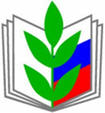 работников народного образования и наукиИнформационный бюллетеньЛыжня России – 201714 февраля 2017 года на территории детского лагеря «Огонек» в Читинском районе прошла XXXV открытая Всероссийская массовая лыжная гонка
«Лыжня России — 2017».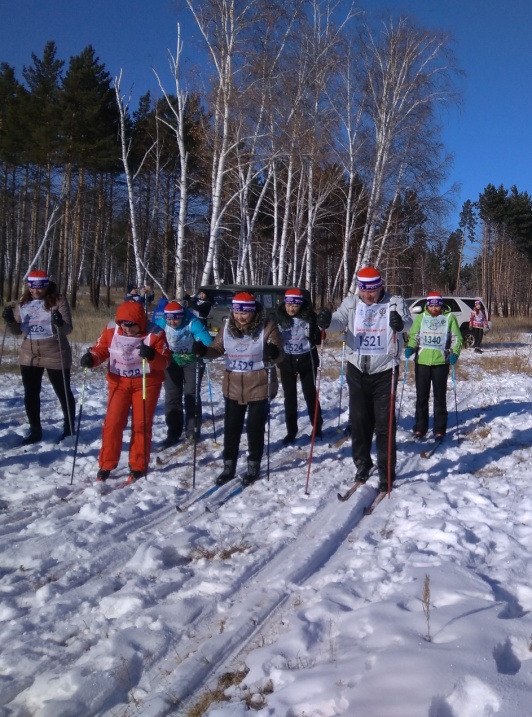 В гонке приняли участие желающие разных возрастов и профессий. Районный Профсоюз образования в массовом забеге под предводительством председателя Титовой Елены, представили работники образовательных учреждений Читинского района:1. МДОУ ДС «Березка» с.Верх-Чита: Нижегородцева Юлия Владимировна, Замараева Наталья Викторовна, Васильева Елена Юрьевна;2. МОУ СОШ с.Смоленка: Шишмарев Петр Александрович, Кузьмина Александра Константиновна, Пьянникова Ольга Николаевна, Шадрина Наталья Григорьевна;3. МОУ СОШ с.Колочное: Бояркина Елена Владимировна, Коновалова Татьяна Валентиновна;4. МОУ ООШ с.Ильинка: Богодухова Надежда Михайловна;Педагоги физической культуры – члены первичных профсоюзных организаций возглавляли команды школ:  Золотухина Наталья Александровна, МОУ ООШ с.Ильинка; Токмачев Николай Петрович, МОУ СОШ пгт.Атамановка; Скрылев Анатолий Георгиевич, МОУ СОШ с.Маккавеево; Сосновская Елена Владимировна, МОУ СОШ № 2, пгт.Новокручининский; Жалсабон Арсалан Батоцыренович, МОУ СОШ с.Угдан.Все участники получили заряд бодрости и сертификат участника «Лыжня России-2017» , в подарок – фирменная шапочка и нагрудный номер.   Райком профсоюза образования